        SUNDAY WORSHIP    主日禮拜順序(禮拜前請將你的手機關機或設定靜音，謝謝你的合作)主後2019年5月19日                                                                     上午11:15 講道﹕陳宇光牧師             司會: 呂學優長老                        司琴:陳    琦執事本週金句 《台漢》這就是欲用，來試驗以色列人，看肯聽趁耶和華託摩西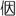 所命令列祖的誡命抑無。(士師記3:4)《現中》上主留下這些民族是要考驗以色列人，看看他們是否服從上主藉著摩西頒佈給他們祖先的誡命。(士師記3:4)主日事工分擔：消息分享kap報告 : 在愛餐時，請兄姊盡量自己攜帶的環保餐具與杯子。下主日(5/26)聖歌隊欲吟詩歌:622 ;  會眾欲吟#6，#554，#390。禮拜五 (5/24) 上午10:30-12:00有靈修祈禱會,歡迎兄姊參加。下禮拜日(5/26)日上午10:10-11:00有讀經祈禱會,歡迎兄姊參加。陳宇光牧師的聯絡電話: (808)744-6477。代禱事項（恕不稱呼）： 為身體欠安者代禱:塗富美、陳連明、林方錦雲、梁乃清、梁贊盈、陳雲山、王英女、邱凱詩、許明昭牧師、王群誠、孔欣紅、楊鍾玲婉、藍雪子、David Peace、楊英慈。為出外兄姊代禱 : 陳宇能、李娟賢、楊靖涵、徐麗雪夫婦、吳瑞信、林順琴、洪曼玲、以及出外就職、就學的子女。 上週出席及奉獻： 主日禮拜:56名，主日查經:暫停，週五小組:9名。主日奉獻總額(包含下列感恩、特別奉獻)：$2,820。    周光世 $100，陳照雄$100，高振華$20，Theresa Chen $200  午餐前謝飯的詩歌：   聖詩498首         天父極大閣慈悲，感謝祢賜阮食物，世間萬人祢養飼，疼痛永遠無離。 阿們 序樂Prelude司琴頌歌宣召Hymn##271          上帝降臨在祂的聖殿Call to Worship : 詩篇(Psalms) 66 :1-2聖歌隊司會聖詩Hymn#245(1-2節）厝若呣是主給咱起（站立）會眾信仰告白   使徒信經（請坐）會眾啟應Responsive Reading #20詩篇(Psalms) 90（請坐）會眾祈禱Prayer（請坐）司會聖詩Hymn#330             主，聽阮禱告（請坐）會眾聖經                                                約書亞記13:1-2 ;士師記3:1-6司會Scripture Reading          Joshua13:1-2;    Judges3:1-6                                                                                                           蔡慧媛                   蔡慧媛                   蔡慧媛讚美Choir Anthem #595    憂悶世間是迷路                聖歌隊講道   Sermon              以色列的一根刺              Sermon              以色列的一根刺              牧師牧禱Pastoral Prayer & Intercession 牧師聖詩聖詩Hymn #189             主賜永活米糧Hymn #622（1-2節） 至大上帝，願祢導我                                                     （請坐）（請坐）會眾會眾奉獻    Offertory 聖詩#382  (第4節)   我的性命獻互祢會眾金句Weekly Key Verses   士師記( Judges) 3:4   司會歡迎Fellowship                                牧師報告Announcement                                                                             司會頌榮Doxology聖詩#386 (第1節) 天下萬邦、萬國、萬民 （站立 ）會眾祝禱Benediction（站立）   牧師 祝歌聖詩#397 （1-2節）願主賜福保護你（請坐）聖歌隊殿樂Postlude  司琴本禮拜後禮拜  司會/英文講道摘要翻譯 呂學優/蔡慧媛陳美智/蕭伊安值 星 陳美智蔡慧媛奉獻、招待韓李慧嫻/王淑女蔡慧媛/林秀美廚房整理陳    琦/蔡慧媛徐麗雪/王美燕司琴 / 領唱陳    琦/呂學優施淑卿/王美燕投影製作/播放韓珮琪/楊淑馨陳彥良/陳彥良英語讀經蔡慧媛楊威可